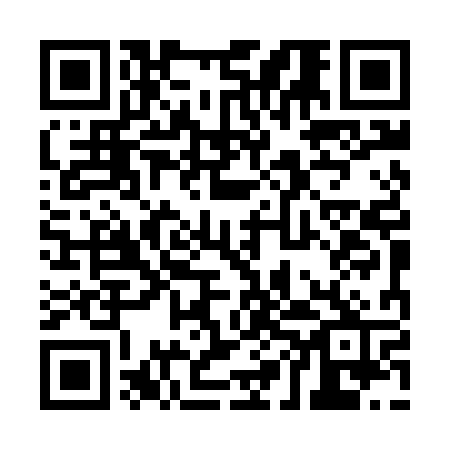 Prayer times for Kamien nad Odra, PolandMon 1 Apr 2024 - Tue 30 Apr 2024High Latitude Method: Angle Based RulePrayer Calculation Method: Muslim World LeagueAsar Calculation Method: HanafiPrayer times provided by https://www.salahtimes.comDateDayFajrSunriseDhuhrAsrMaghribIsha1Mon4:296:2312:515:187:199:062Tue4:266:2112:505:197:219:083Wed4:236:1812:505:207:229:104Thu4:216:1612:505:227:249:125Fri4:186:1412:495:237:259:146Sat4:156:1212:495:247:279:177Sun4:136:1012:495:257:299:198Mon4:106:0812:495:267:309:219Tue4:076:0612:485:277:329:2310Wed4:046:0412:485:287:339:2511Thu4:026:0112:485:297:359:2712Fri3:595:5912:475:307:369:3013Sat3:565:5712:475:317:389:3214Sun3:535:5512:475:327:409:3415Mon3:505:5312:475:337:419:3616Tue3:475:5112:465:357:439:3917Wed3:455:4912:465:367:449:4118Thu3:425:4712:465:377:469:4319Fri3:395:4512:465:387:479:4620Sat3:365:4312:465:397:499:4821Sun3:335:4112:455:407:509:5022Mon3:305:3912:455:417:529:5323Tue3:275:3712:455:427:549:5524Wed3:245:3512:455:437:559:5825Thu3:215:3312:455:447:5710:0026Fri3:185:3212:455:457:5810:0327Sat3:155:3012:445:468:0010:0528Sun3:125:2812:445:468:0110:0829Mon3:095:2612:445:478:0310:1130Tue3:065:2412:445:488:0410:13